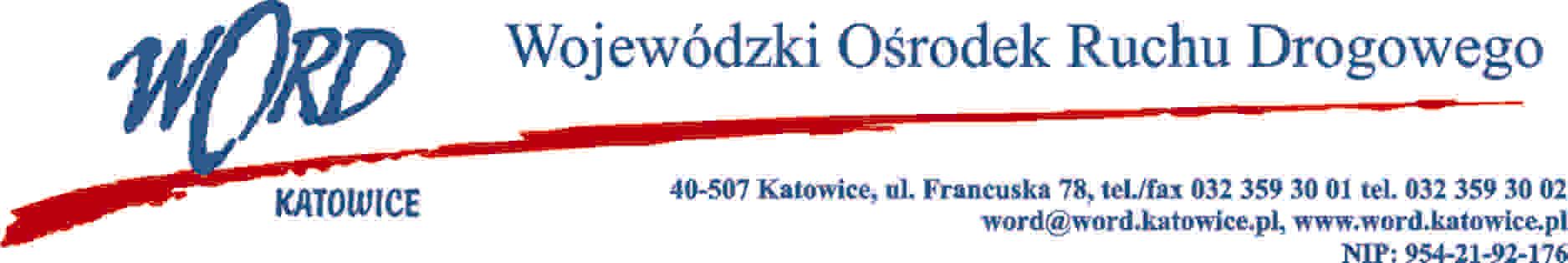 Katowice 20.02.2023 r.AT-ZP.262.3.13.2023.ŁŻZgodnie z art. 222 ust. 4 ustawy z dnia 11 września  2019 r. Prawo zamówień publicznych (Dz. U. z 2022 r. poz.  1710) Wojewódzki Ośrodek Ruchu Drogowego w Katowicach informuje, że na realizację zadania pn. „Dostawa sprzętu IT oraz oprogramowania dla Wojewódzkiego Ośrodka Ruchu Drogowego w Katowicach – etap  I” zamierza przeznaczyć kwotę:W części I: 12 916,00 zł (słownie: dwanaście tysięcy dziewięćset szesnaście złotych 00/100),W części II: 24 090,17 zł (słownie: dwadzieścia cztery tysiące dziewięćdziesiąt złotych 17/100),W oryginale podpis:Krzysztof Przybylski – Dyrektor